INTERNATIONAL FEDERATION OF KARATE SPAIN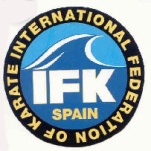 		国際空手スペイン連盟INVITACION OFICIALXXI OPEN INTERNACIONAL KUMITE COPA VALENCIASENIOR-CADETE-JUVENILLa International Federation Of Karate Spain tiene el honor de invitarle a Vd. y a sus competidores a participar en: XXI COPA VALENCIA KARATE KYOKUSHINKAIQue se celebrará 20 MAYO 2017 en el Pabellón Universitario, C/ Menéndez y Pelayo, 19 de Valencia.CATEGORIA PESOS MASCULINO SENIOR:      Ligeros 		 -70 Kg.Medios 	           +70 a -80 Kg.Pesados 	           +80 Kg.CATEGORIA PESOS FEMENINO SENIOR     Ligeros hasta       -60 Kg.Pesados más de    +60 Kg.EL PESAJE DE LOS SENIORS EN EL PABELLÓN A LAS 15 HORASEDAD MINIMA 18 AÑOSGRADO MINIMO 4 KYUCUOTA PARTICIPACIÓN 20 € POR COMPETIDOR SENIORINTERNATIONAL FEDERATION OF KARATE SPAIN		国際空手スペイン連盟JUVENIL 16 Y 17 AÑOS MASCULINOLigeros 				 - 70 Kg.Medios    			+DE 70  -80 Kg.Pesados				 +  80 Kg.JUVENIL 16 Y 17 AÑOS FEMENINOLigeros 		  -55 Kg. Medios	            -55 a 60 Kg.Pesado 		  +60 kgCADETES 14 Y 15 AÑOS MASCULINOLigero			   -60 Kg. Medio			  + DE 60 A 65 kgPesado		  + de 65kgCADETES  14 Y 15 AÑOS FEMENINOLigero			   -55 Kg.Pesado 		   +55  Kg. EL PESAJE DE LOS CADETES Y JUVENILES SE REALIZARÁ EN EL PABELLÓN A LAS 11,00 HORAS.CUALQUIER COMPETIDOR QUE NO DE EL PESO SERÁ DESCALIFICADOEN LAS CATEGORIAS DE CADETES Y JUVENILES SERÁOBLIGATORIO MANDAR CON LAS INSCRIPCIONES FOTOCOPIA DEL  D.N.I.CUOTA PARTICIPACIÓN 15 € POR COMPETIDORINTERNATIONAL FEDERATION OF KARATE SPAIN国際空手スペイン連盟DURACION DE LOS COMBATES SENIOR: La duración de los combates hasta semi-finales incluidas será de CUATRO MINUTOS (Tiempo  real)  con  decisión obligatoria por parte de los jueces.Las finales serán a  4 minutos más ENCHOSEN de dos minutos.NORMAS DE LA COMPETICION:Las reglas son las de IFK internacionalAvisos y descalificaciones:CHUI  		 ICHIGENTEN 	 ICHICHUI  		 NIGENTEN  	 NI   SHIKAKU-HANSOKUDURACION DE LOS COMBATES JUVENIL-CADETE: La duración de los combates hasta semi-finales incluidas será de TRES MINUTOS (Tiempo  real)  con  decisión obligatoria por parte de los jueces.Las finales serán a  3 minutos más ENCHOSEN de UN minuto.NORMAS DE LA COMPETICION:TÉCNICAS VÁLIDAS:JUVENIL-CADETESLas mismas que los sénior.TÉCNICAS PROHIBIDAS:Golpear a la cabeza, cara o cuello con la mano, puño u otra parte del brazo.Empujar, sostener o agarrar al oponente.Queda prohibida la patada ROLL-KICKMae Geri JodanAvisos y descalificaciones:Igual que los sénior:Chui-IchiGenten-IchiChui-NiGenten-Ni  (Hansoku-Shikaku)PROTECCIONES  SENIOR MAS-FEM:Sénior masculino: espinilleras (tibia-pie) y protector bucal OPCIONAL.Coquilla obligatoria.Sénior femenino: espinilleras (tibia-pie), OPCIONAL y protector de pecho OBLIGATORIO.PROTECCIONES  JUVENIL-CADETE-MASCULINO: Guantillas, espinilleras (tibia-pie) coquilla y casco OBLIGATORIAS.  Protector bucal opcional.PROTECCIONES JUVENIL-CADETE-FEMENINOGuantillas, espinilleras (tibia-pie)  casco y protector de pecho OBLIGATORIAS.FECHA LÍMITE INSCRIPCIONES   1 de MAYO 2017Para cualquier información adicional dirigirse  Tel. 96 340 44 66   Email ifks@shihanbabiloni.comwww.ifks.esINTERNATIONAL FEDERATION OF KARATE SPAIN国際空手スペイン連盟EXONERACIÓN DE RESPONSABILIDAD POR DAÑO PERSONAL CON MOTIVO DEL EVENTO DEPORTIVO CATEGORIA SENIOR ORGANIZADO POR INTERNATIONAL FEDERATION OF KARATE SPAIN.Don:Con nº D.N.I 			           Mayor de Edad Y con domiciliado en C/				CiudadComo competidor K.O.Declaro participar libremente y sin ningún tipo de coacción en el evento deportivoEn Valencia  el 	14	 de 		MAYO		de  2016Por la lectura de la presente quedo informado que la cobertura de los daños personales que eventualmente pudieran ocasionarse con motivo de mi intervención en la competición mencionada anteriormente, deberán correr por mi cuenta o por la Compañía Aseguradora con quien tengo suscrito mi seguro de daños personales por la práctica de este Arte Marcial o, en su caso, de la licencia de la Federación correspondiente.Queda excluida de responsabilidad, por los citados daños, la entidad organizadora de la competición la International Federation Of Karate Spain.  He sido informado debidamente por la Organización y  acepto la total responsabilidad en caso de accidente deportivo.Y para que surta los efectos oportunos, se firma el presente en: a 	de 			de   2016Fdo. El competidor practicante de Kárate Kyokushinkai国際空手スペイン連盟INTERNATIONAL FEDERATION OF KARATE SPAINEXONERACIÓN DE RESPONSABILIDAD POR DAÑO PERSONAL CON MOTIVO DEL EVENTO DEPORTIVO CATEGORIA JUVENIL-CADETE ORGANIZADO POR INTERNATIONAL FEDERATION OF KARATE SPAIN.Don:Con nº D.N.I 			 Mayor de Edad Y con domiciliado en C/				CiudadEn calidad de PADRE/MADRE/TUTOR del niño/aNombre:		Apellidos				edadAutorizo a participar en el evento deportivo:Copa Valencia a celebrar:En Valencia  el 		 de 				de  201Por la lectura de la presente quedo informado que la cobertura de los daños personales que eventualmente pudieran ocasionarse con motivo de la intervención en la competición mencionada anteriormente, deberán correr por mi cuenta o por la Compañía Aseguradora con quien tengo suscrito mi seguro de daños personales por la práctica de este Arte Marcial o, en su caso, de la licencia de la Federación correspondiente.Queda excluida de responsabilidad, por los citados daños, la entidad organizadora de la competición la International Federation Of Karate Spain.  He sido informado debidamente por la Organización y  acepto la total responsabilidad en caso de accidente deportivo.Y para que surta los efectos oportunos, se firma el presente en: a 	de 			de   201Fdo. El Padre/Madre/TutorKUMITE SENIOR FEMENINO LIGEROS HASTA 60 KgKUMITE SENIOR FEMENINO LIGEROS HASTA 60 KgKUMITE SENIOR FEMENINO LIGEROS HASTA 60 KgKUMITE SENIOR FEMENINO LIGEROS HASTA 60 KgKUMITE SENIOR FEMENINO LIGEROS HASTA 60 KgKUMITE SENIOR FEMENINO LIGEROS HASTA 60 KgNOMBRENOMBREGRADOPESOCLUBCUOTA120 €234KUMITE SENIOR FEMENINO PESADOS   +60 Kg.KUMITE SENIOR FEMENINO PESADOS   +60 Kg.KUMITE SENIOR FEMENINO PESADOS   +60 Kg.KUMITE SENIOR FEMENINO PESADOS   +60 Kg.KUMITE SENIOR FEMENINO PESADOS   +60 Kg.KUMITE SENIOR FEMENINO PESADOS   +60 Kg.NOMBRENOMBREGRADOPESOCLUBCUOTA120 €234SENIOR MASCULINO LIGEROS  HASTA 70KgSENIOR MASCULINO LIGEROS  HASTA 70KgSENIOR MASCULINO LIGEROS  HASTA 70KgSENIOR MASCULINO LIGEROS  HASTA 70KgSENIOR MASCULINO LIGEROS  HASTA 70KgSENIOR MASCULINO LIGEROS  HASTA 70KgSENIOR MASCULINO LIGEROS  HASTA 70KgNOMBRENOMBREGRADOPESOCLUCUOTACUOTA120 €234SENIOR MASCULINO MEDIOS  +DE 70 HASTA 80 KG.SENIOR MASCULINO MEDIOS  +DE 70 HASTA 80 KG.SENIOR MASCULINO MEDIOS  +DE 70 HASTA 80 KG.SENIOR MASCULINO MEDIOS  +DE 70 HASTA 80 KG.SENIOR MASCULINO MEDIOS  +DE 70 HASTA 80 KG.SENIOR MASCULINO MEDIOS  +DE 70 HASTA 80 KG.NOMBRENOMBREGRADOPESOCLUBCUOTA120 €234SENIOR MASCULINO PESADOS + DE 80 KgSENIOR MASCULINO PESADOS + DE 80 KgSENIOR MASCULINO PESADOS + DE 80 KgSENIOR MASCULINO PESADOS + DE 80 KgSENIOR MASCULINO PESADOS + DE 80 KgSENIOR MASCULINO PESADOS + DE 80 KgSENIOR MASCULINO PESADOS + DE 80 KgNOMBRENOMBREGRADOPESOCLUBCUOTACUOTA120 €234 MASCULINO JUVENIL 16-17 LIGEROS -70 Kg MASCULINO JUVENIL 16-17 LIGEROS -70 Kg MASCULINO JUVENIL 16-17 LIGEROS -70 Kg MASCULINO JUVENIL 16-17 LIGEROS -70 Kg MASCULINO JUVENIL 16-17 LIGEROS -70 Kg MASCULINO JUVENIL 16-17 LIGEROS -70 Kg MASCULINO JUVENIL 16-17 LIGEROS -70 KgNOMBRENOMBREGRADOPESOCLUBCUOTACUOTA115 €234 MASCULINO JUVENIL 16-17 MEDIOS de 70 -80 Kg MASCULINO JUVENIL 16-17 MEDIOS de 70 -80 Kg MASCULINO JUVENIL 16-17 MEDIOS de 70 -80 Kg MASCULINO JUVENIL 16-17 MEDIOS de 70 -80 Kg MASCULINO JUVENIL 16-17 MEDIOS de 70 -80 Kg MASCULINO JUVENIL 16-17 MEDIOS de 70 -80 KgNOMBRENOMBREGRADOPESOCLUBCUOTA115 €234MASCULINO JUVENIL 16-17 PESADO + DE 80 KGMASCULINO JUVENIL 16-17 PESADO + DE 80 KGMASCULINO JUVENIL 16-17 PESADO + DE 80 KGMASCULINO JUVENIL 16-17 PESADO + DE 80 KGMASCULINO JUVENIL 16-17 PESADO + DE 80 KGMASCULINO JUVENIL 16-17 PESADO + DE 80 KGMASCULINO JUVENIL 16-17 PESADO + DE 80 KGNOMBRENOMBREGRADOPESOCLUBCUOTACUOTA115 €234JUVENIL FEMENINO 16-17 LIGERO HASTA 55 KGJUVENIL FEMENINO 16-17 LIGERO HASTA 55 KGJUVENIL FEMENINO 16-17 LIGERO HASTA 55 KGJUVENIL FEMENINO 16-17 LIGERO HASTA 55 KGJUVENIL FEMENINO 16-17 LIGERO HASTA 55 KGJUVENIL FEMENINO 16-17 LIGERO HASTA 55 KGJUVENIL FEMENINO 16-17 LIGERO HASTA 55 KGNOMBRENOMBREGRADOPESOCLUBCUOTACUOTA115 €234JUVENIL FEMENINO 16-17 MEDIO MAS DE 55 a 60 KGJUVENIL FEMENINO 16-17 MEDIO MAS DE 55 a 60 KGJUVENIL FEMENINO 16-17 MEDIO MAS DE 55 a 60 KGJUVENIL FEMENINO 16-17 MEDIO MAS DE 55 a 60 KGJUVENIL FEMENINO 16-17 MEDIO MAS DE 55 a 60 KGJUVENIL FEMENINO 16-17 MEDIO MAS DE 55 a 60 KGJUVENIL FEMENINO 16-17 MEDIO MAS DE 55 a 60 KGJUVENIL FEMENINO 16-17 MEDIO MAS DE 55 a 60 KGJUVENIL FEMENINO 16-17 MEDIO MAS DE 55 a 60 KGJUVENIL FEMENINO 16-17 MEDIO MAS DE 55 a 60 KGJUVENIL FEMENINO 16-17 MEDIO MAS DE 55 a 60 KGNOMBRENOMBRENOMBREGRADOPESOCLUBCLUBCLUBCUOTACUOTACUOTA1115 €223344JUVENIL FEMENINO 16-17 PESADO MAS  60 KGJUVENIL FEMENINO 16-17 PESADO MAS  60 KGJUVENIL FEMENINO 16-17 PESADO MAS  60 KGJUVENIL FEMENINO 16-17 PESADO MAS  60 KGJUVENIL FEMENINO 16-17 PESADO MAS  60 KGJUVENIL FEMENINO 16-17 PESADO MAS  60 KGJUVENIL FEMENINO 16-17 PESADO MAS  60 KGJUVENIL FEMENINO 16-17 PESADO MAS  60 KGJUVENIL FEMENINO 16-17 PESADO MAS  60 KGJUVENIL FEMENINO 16-17 PESADO MAS  60 KGJUVENIL FEMENINO 16-17 PESADO MAS  60 KGNOMBRENOMBRENOMBREGRADOPESOCLUBCLUBCUOTACUOTACUOTACUOTA1115 €15 €15 €15 €2233CADETE MASCULINO 14-15 LIGERO HASTA 60 KGCADETE MASCULINO 14-15 LIGERO HASTA 60 KGCADETE MASCULINO 14-15 LIGERO HASTA 60 KGCADETE MASCULINO 14-15 LIGERO HASTA 60 KGCADETE MASCULINO 14-15 LIGERO HASTA 60 KGCADETE MASCULINO 14-15 LIGERO HASTA 60 KGCADETE MASCULINO 14-15 LIGERO HASTA 60 KGCADETE MASCULINO 14-15 LIGERO HASTA 60 KGCADETE MASCULINO 14-15 LIGERO HASTA 60 KGCADETE MASCULINO 14-15 LIGERO HASTA 60 KGCADETE MASCULINO 14-15 LIGERO HASTA 60 KGNOMBRENOMBRENOMBREGRADOPESOCLUBCLUBCLUBCUOTACUOTACUOTA115 €15 €234CADETE MASCULINO 14-15 MEDIO 60 A 65 KGCADETE MASCULINO 14-15 MEDIO 60 A 65 KGCADETE MASCULINO 14-15 MEDIO 60 A 65 KGCADETE MASCULINO 14-15 MEDIO 60 A 65 KGCADETE MASCULINO 14-15 MEDIO 60 A 65 KGCADETE MASCULINO 14-15 MEDIO 60 A 65 KGCADETE MASCULINO 14-15 MEDIO 60 A 65 KGCADETE MASCULINO 14-15 MEDIO 60 A 65 KGCADETE MASCULINO 14-15 MEDIO 60 A 65 KGNOMBRENOMBRENOMBREGRADOPESOCLUBCLUBCLUBCLUBCUOTACUOTA115 €15 €15 €15 €15 €234CADETE MASCULINO 14-15 PESADO + DE 65 KGCADETE MASCULINO 14-15 PESADO + DE 65 KGCADETE MASCULINO 14-15 PESADO + DE 65 KGCADETE MASCULINO 14-15 PESADO + DE 65 KGCADETE MASCULINO 14-15 PESADO + DE 65 KGCADETE MASCULINO 14-15 PESADO + DE 65 KGCADETE MASCULINO 14-15 PESADO + DE 65 KGNOMBRENOMBREGRADOPESOCLUBCUOTACUOTA115 €234CADETE FEMENINO 14-15 LIGERO HASTA 55 KGCADETE FEMENINO 14-15 LIGERO HASTA 55 KGCADETE FEMENINO 14-15 LIGERO HASTA 55 KGCADETE FEMENINO 14-15 LIGERO HASTA 55 KGCADETE FEMENINO 14-15 LIGERO HASTA 55 KGCADETE FEMENINO 14-15 LIGERO HASTA 55 KGNOMBRENOMBREGRADOPESOCLUBCUOTA115 €234CADETE FEMENINO 14-15 PESADO  + DE 55  KGCADETE FEMENINO 14-15 PESADO  + DE 55  KGCADETE FEMENINO 14-15 PESADO  + DE 55  KGCADETE FEMENINO 14-15 PESADO  + DE 55  KGCADETE FEMENINO 14-15 PESADO  + DE 55  KGCADETE FEMENINO 14-15 PESADO  + DE 55  KGCADETE FEMENINO 14-15 PESADO  + DE 55  KGNOMBRENOMBREGRADOPESOCLUBCLUBCUOTA115 €15 €234